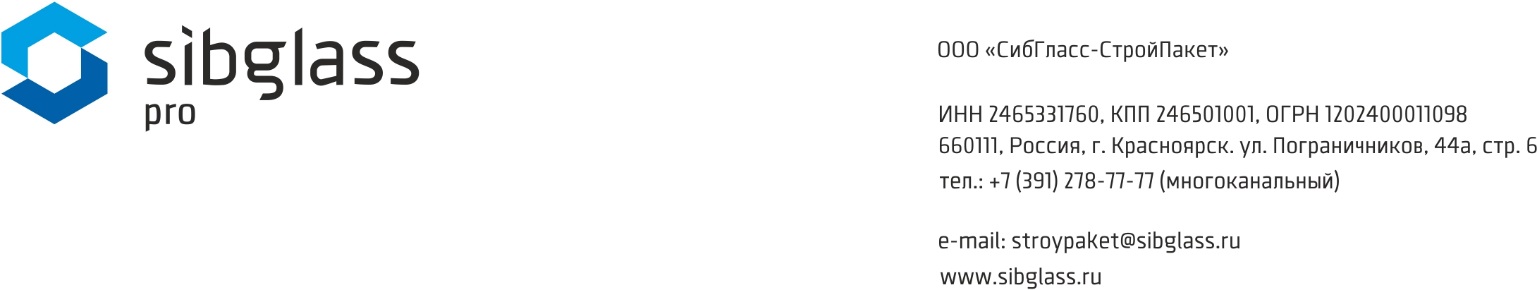 Карточка предприятия на 01.06.2020г.ООО «СибГласс-СтройПакет»Общество с ограниченной ответственностью «СибГласс-СтройПакет» (ООО «СибГласс-СтройПакет»)ИНН 2465331760, КПП 246501001ОГРН	1202400011098Дата образования 22 мая 2020г.Юридический и фактический адрес: 660111, Красноярский край, г Красноярск, ул. Пограничников, д. 44А, стр. 6
Основной вид деятельности: 23.12ОКПО 44275146ОКАТО 04401374000Банковские реквизиты:Сибирский филиал ПАО РОСБАНК, г. Красноярск, р/с 40702810275310000119, к/с 30101810000000000388, БИК 040407388тел./факс (391) 278-77-77, e-mail: stroypaket@sibglass.ruРуководитель: Управляющий - Индивидуальный предприниматель Шапельский Владислав Юрьевич, действующий на основании Устава и Договора о передаче полномочий единоличного исполнительного органа Общества с ограниченной ответственностью «СибГласс-СтройПакет» управляющему № 1 от «08» июня 2020г.